SUGLASNOST NA PRIJAVU projektaPredloženi projektNaslov projekta:Skraćeni naslov projekta (do 20 znakova):Vrsta projekta: znanstvenoistraživački / stručni projektProjekt financira:Trajanje projekta:Glavni istraživač ili voditelj projekta na PMF-uIme i prezime:Odsjek PMF-a:Glavni istraživač predloženog projekta i institucija (ako je predlagatelj druga institucija)Ime i prezime:Institucija:Projektni proračunUkupni predloženi i/ili ugovoreni iznos: ___________________  (kn, EUR, USD)Postotak za indirektne troškove: _______ %Raspodjela sredstava za indirektne troškove vrši se na sljedeći način:postotak izdvajanja za Odsjek:	__ % od ukupnoga ugovorenog iznosa / iznosa indirektnih troškova postotak izdvajanja za PMF:	__ % od ukupnoga ugovorenog iznosa/ iznosa indirektnih troškova(Ako se predlaže izdvajanje manje od onog propisanog Pravilnikom, obavezno se prilaže ispis propozicija za prijavu projekta ili drugi dokument iz kojega se vidi da veće izdvajanje nije bilo moguće ugovoriti).Suglasnost pročelnika odsjeka na prijavu projekta znači suglasnost na korištenje prostora, opreme i materijalnih sredstava, te na opseg dodatnih režijskih i/ili indirektnih troškova koji nastaju izvođenjem projekta, kao i na vremenski angažman svih suradnika na projektu, uključujući i nova zapošljavanja.PROČELNIK  ___________________ ODSJEKADatum,  ______________________________                           _________________________________________(Ako je potrebno, na posebnom listu navedite dodatne važne podatke.)Prodekan za financije ili prodekan za znanost PMF-a svojim potpisom izražava suglasnost na raspodjelu sredstava za indirektne troškove projekta.							PRODEKAN PMF-aDatum,  ______________________________    		___________________________________________						SVEUČILIŠTE U ZAGREBUPRIRODOSLOVNO - MATEMATIČKI  FAKULTETOIB 2816326552710 000 ZAGREB, Horvatovac 102a             (01) 46 06 011   fax (01) 46 06 013   e-mail dekanat@dekanat.pmf.hr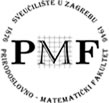 